Государственное профессиональное образовательное учреждениеЯрославской области Мышкинский политехнический колледжУТВЕРЖДАЮ:Директор ГПОУ ЯО Мышкинского 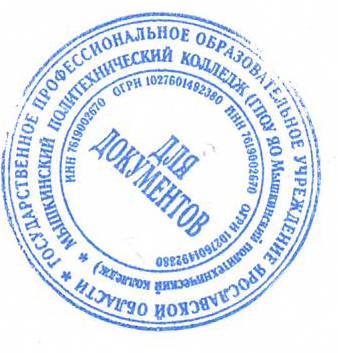 политехнического колледжа__ Т.А.Кошелева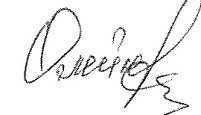 «30»  августа 2022 г. Приказ№_____от______2022 годаРАБОЧАЯ ПРОГРАММА ПМ 4основной профессиональной образовательной программы среднего профессионального образования-программы подготовки специалистов среднего звена 35.02.07 Механизация сельского хозяйства«Управление работами машинно-тракторного парка сельскохозяйственной организации»Мышкин 2022Рабочая программа учебного модуля разработана на основе Федерального государственного образовательного стандарта (далее - ФГОС) по специальности (специальностям) среднего профессионального образования (далее СПО) 35.02.07 Механизация сельского хозяйстваОрганизация-разработчик: ГПОУ ЯО Мышкинский политехнический колледжСОДЕРЖАНИЕстр.1. ПАСПОРТ РАБОЧЕЙ ПРОГРАММЫ ПРОФЕССИОНАЛЬНОГО МОДУЛЯ2.РЕЗУЛЬТАТЫ ОСВОЕНИЯ ПРОФЕССИОНАЛЬНОГО МОДУЛЯ3.СТРУКТУРА И СОДЕРЖАНИЕ ПРОФЕССИОНАЛЬНОГО  МОДУЛЯ  4. УСЛОВИЯ РЕАЛИЗАЦИИ ПРОФЕССИОНАЛЬНОГО МОДУЛЯ	125. КОНТРОЛЬ И ОЦЕНКА РЕЗУЛЬТАТОВ ОСВОЕНИЯ	13ПРОФЕССИОНАЛЬНОГО МОДУЛЯ (ВИДА ПРОФЕССИОНАЛЬНОЙ ДЕЯТЕЛЬНОСТИ)ПАСПОРТ РАБОЧЕЙ  ПРОГРАММЫ ПРОФЕССИОНАЛЬНОГО МОДУЛЯУправление работами машинно-тракторного паркасельскохозяйственной организации 1.1.Область применения программыПримерная программа профессионального модуля (далее примерная программа) - является частью примерной основной профессиональной образовательной программы в соответствии с ФГОС входящим в состав укрупненной группы профессий 110000 Сельское и рыбное хозяйство по направлению подготовки 110800 Агроинженерия:35.02.07 «Механизация сельского хозяйства»«Электрификация и автоматизация сельского хозяйства»110812 «Технология производства и переработки сельскохозяйственнойпродукции»(базовой подготовки) в части освоения основного вида профессиональной деятельности: Управление работами машинно-тракторного парка сельскохозяйственной организациии соответствующих профессиональных компетенций :       1.  Участвовать	в планировании основных показателей машинно-тракторного парка сельскохозяйственной организации.       2.   Планировать выполнение работ исполнителями.       3.Организовать работу трудового коллектива      4. Контролировать	ход и оценивать результаты выполнения работ исполнителями.      5.  Вести утвержденную учетно-отчетную документацию.Рабочая программа профессионального модуля может быть использована при разработке программ:в дополнительном профессиональном образовании по программе повышения квалификации при наличии начального профессионального образования по профессии тракторист-машинист сельскохозяйственного производства;в профессиональной подготовке и переподготовке работников в области механизации сельского хозяйства при наличии среднего или высшего профессионального образования нетехнического профиля;в дополнительном обучении рабочим профессиям по специальности 11442 Водитель автомобиля, 14633 Монтажник сельскохозяйственного оборудования, 14986 Наладчик сельскохозяйственных машин и тракторов,18545 Слесарь по ремонту сельскохозяйственных машин и оборудования, 19205 Тракторист-машинист сельскохозяйственного производства,19756 Электрогазосварщик.Опыт работы не требуется.Цели и задачи профессионального модуля - требования к результатам освоения модуля:С целью овладения указанным видом профессиональной деятельности и: соответствующими профессиональными компетенциями обучающийся в ходе освоения профессионального модуля должен:иметь практический опыт:участия в планировании и анализе производственных показателей организации отрасли и структурных подразделений;-участия в управлении первичным трудовым коллективом;-ведения документации установленного образца;уметь:рассчитывать по принятой методике основные производственные показатели машинно-тракторного парка сельскохозяйственной организации;планировать работу исполнителей;инструктировать и контролировать исполнителей на всех стадиях работ;подбирать и осуществлять мероприятия по мотивации и стимулированию персонала;оценивать качество выполняемых работ;знать:-основы организации машинно-тракторного парка;принципы обеспечения функционирования сельскохозяйственного оборудования;структуру организации и руководимого подразделения;характер взаимодействия с другими подразделениями;-функциональные обязанности работников и руководителей;-основные производственные показатели работы организации отрасли и его структурных подразделений;-методы планирования, контроля и оценки работ структурных подразделений;методы планирования, контроля и оценки работ исполнителей;-виды, формы и методы мотивации персонала, в т.ч. материальное и нематериальное стимулирование работников;-методы оценивания качества выполняемых работ;-правила первичного документооборота, учета и отчетности.Рекомендуемое количество часов на освоение рабочей программы профессионального модуля: всего – 384 часов, в том числе:максимальной учебной нагрузки обучающегося – 312 часов, включая:обязательной аудиторной учебной нагрузки обучающегося -192 часа;самостоятельной работы обучающегося - 120 часов;учебной и производственной практики - 72 часа.Результатом освоения профессионального модуля является овладение обучающимися видом профессиональной деятельности Управление работами машинно-тракторного парка сельскохозяйственной организации, в том числе профессиональными (ПК) и общими (ОК) компетенциями:3. СТРУКТУРА И СОДЕРЖАНИЕ ПРОФЕССИОНАЛЬНОГО  МОДУЛЯ3.1Тематический план профессионального модуляСодержание обучения по профессиональному модулю (ПМ)3.УСЛОВИЯ РЕАЛИЗАЦИИ ПРОФЕССИОНАЛЬНОГО МОДУЛЯ3.1Требования к минимальному материально-техническому обеспечениюРеализация профессионального модуля предполагает наличие учебных лабораторий:	эксплуатация машинно-тракторного парка; технологиипроизводства продукции растениеводства; технологии производства продукции растениеводства.Оборудование учебного кабинета и рабочих мест кабинета Управление работами машинно-тракторного парка сельскохозяйственной организации:посадочные места по количеству обучающихся;рабочие место преподавателя;Технические средства обучения:комплект деталей, инструментов, приспособлений;комплект бланков технологической документации;комплект учебно-методической документации;наглядные пособия.Реализация профессионального модуля предполагает обязательную производственную практику.3.2Информационное обеспечение обученияПеречень рекомендуемых учебных изданий, Интернет-ресурсов, дополнительной литературыОсновные источники:Левшин	А.Г. Зангиев А. А. Шпилько А.В. Эксплуатация машиннотракторного парка: Учебник для средних профессиональных учебных заведений Колос 2006Скороходов А.Н. Зангиев А. А. Практикум по эксплуатации машиннотракторного парка: Учебное пособие для вузов Колос 2006г. А. А. Зангиев, А. В. Шпилько, А. Г. Левшин Эксплуатация машиннотракторного парка Учебник для средних профессиональных учебных заведений - ("Учебники и учебные пособия для студентов средних специальных учебных заведений") (ГРИФ) 2004г.Дополнительные источники:А.Н. Устинов, Сельскохозяйственные машины, Москва, "Асадема", 2004;А. А. Бондарев,	Эксплуатация	машинно-тракторного парка.Методическая разработка по курсовому проектированию, Ачинск, 2007;А. А. Бондарев,	Эксплуатация	машинно-тракторного парка.Приложение к	методической	разработке по курсовомупроектированию, Ачинск, 2007.Электронный ресурс: Эксплуатация машинно-тракторного парка Найти слова | referats.allbest.ru/manufacture/123240.html 29 КбЭксплуатация машинно-тракторного парка" или содержимого реферата "Эксплуатация машинно-тракторного парка".Найти слова | www.zacheta.net.ua/referat-31811.html Эксплуатация машинно-тракторного парка - Технология - Предметы... Высший колледж теории техники естественных наук. Кафедра прикладной физики и механики. Задание. на курсовую работу. по эксплуатации машинно-тракторного парка. ...Найти слова | 100pudov.com.ua/subject/81/35567 17 КбОтечественный журнал «Сельский механизатор»Общие требования к организации образовательного процессаМаксимальный объем учебной нагрузки обучающегося составляет 54 академических часа в неделю, включая все виды аудиторной и внеаудиторной (самостоятельной) учебной работы по освоению основной профессиональной образовательной программы. Максимальный объем аудиторной учебной нагрузки при очной форме обучения составляет 36 часов в неделю. Предусматривается шестидневная учебная неделя. Продолжительность учебных занятий составляет 90 минут (2 академических часа).Учебная и производственная практики проводятся при освоении студентами профессиональных модулей концентрированно в несколько периодов при обязательном сохранении в пределах учебного года объема часов, установленного учебным планом на теоретическую подготовку, производственные практики рассредоточены по трем учебным семестрам (4,5,6).Объем времени в количестве 100 часов на учебный год, отведенный на консультации, используется на индивидуальные и групповые дополнительные занятия и консультации.Обязательным условием допуска к производственной практике (по профилю специальности) в рамках профессионального модуля «Управление работами машинно-тракторного парка сельскохозяйственной организации» является освоение учебной практики для получения первичных профессиональных навыков.Освоению данного профессионального модуля должно предшествовать изучение следующих общепрофессиональных дисциплин профессионального цикла: Инженерная графика, Техническая механика, Материаловедение, Электротехника и электронная техника, Основы гидравлики и теплотехники, Основы агрономии, Основы зоотехнии, Информационные технологии в профессиональной деятельности, Метрология, стандартизация и подтверждение качества.При работе над курсовой работой (проектом) обучающимся оказываются консультации.3.4.Кадровое обеспечение образовательного процессаТребования к квалификации педагогически(инженернопедагогических)кадров,обеспечивающих обучение помеждисциплинарному курсу	(курсам):	наличие высшегопрофессионального образования, соответствующего профилю модуля «Управление работами машинно-тракторного парка сельскохозяйственной организации».Требования к квалификации педагогических кадров, осуществляющих руководство практикойИнженерно-педагогический состав: дипломированные специалисты - преподаватели междисциплинарных курсов, а также общепрофессиональных дисциплин:	«Инженерная графика»;	«Техническая механика»;«Информационные технологии в профессиональной деятельности».Мастера:	наличие 5-6 квалификационного разряда с обязательнойстажировкой в профильных организациях не реже 1-го раза в 3 года. Опыт деятельности в организациях соответствующей профессиональной сферы является обязательным.5.КОНТРОЛЬ И ОЦЕНКА РЕЗУЛЬТАТОВ ОСВОЕНИЯ ПРОФЕССИОНАЛЬНОГО МОДУЛЯ (ВИДА ПРОФЕССИОНАЛЬНОЙ ДЕЯТЕЛЬНОСТИ)Формы и методы контроля и оценки результатов обучения должны позволять проверять у обучающихся не только сформированность профессиональных компетенций, но и развитие общих компетенций и обеспечивающих их умений.КодНаименование результата обученияПК 1Участвовать в планировании основных показателей машинно-тракторног парка сельскохозяйственной организации.ПК 2Планировать выполнение работ исполнителями..ПК 3Организовать работу трудового коллектива.ПК 4Контролировать ход и оценивать результаты выполнения работ исполнителями.ПК 5Вести утвержденную учетно-отчетную документацию.ОК 1.Понимать сущность и социальную значимость своей будущей профессии, проявлять к ней устойчивый интересОК 2.Организовывать собственную деятельность, выбирать типовые методы и способы выполнения профессиональных задач, оценивать их эффективность и качествоОК 3.Принимать решения в стандартных и нестандартных ситуациях и нести за них ответственностьОК 4.Осуществлять поиск и использование информации, необходимой для эффективного выполнения профессиональных задач, профессионального и личностного развитияОК 5.Использовать информационно-коммуникационные технологии в профессиональной деятельностиОК 6.Работать в коллективе и в команде, эффективно общаться с коллегами, руководством, потребителямиОК 7.Брать на себя ответственность за работу членов команды (подчиненных), за результат выполнения заданийОК 8.Самостоятельно определять задачи профессионального и личностного развития, заниматься самообразованием, осознанно планировать повышение квалификацииОК 9.Ориентироваться в условиях частой смены технологий в профессиональной деятельностиОК 10.Использовать воинскую обязанность, в том числе с применением полеченных профессиональных знаний.КодыпрофессиональныхкомпетенцийНаименования разделов профессионального модуляВсегочасовОбъем времени, отведенный на освоение междисциплинарного курса (курсов)Объем времени, отведенный на освоение междисциплинарного курса (курсов)Объем времени, отведенный на освоение междисциплинарного курса (курсов)Объем времени, отведенный на освоение междисциплинарного курса (курсов)Объем времени, отведенный на освоение междисциплинарного курса (курсов)ПрактикаПрактикаКодыпрофессиональныхкомпетенцийНаименования разделов профессионального модуляВсегочасовОбязательная аудиторная учебная нагрузка обучающегосяОбязательная аудиторная учебная нагрузка обучающегосяОбязательная аудиторная учебная нагрузка обучающегосяСамостоятельнаяработаобучающегосяСамостоятельнаяработаобучающегосяУчебная,часовПроизводственная (по профилю специальности),часовКодыпрофессиональныхкомпетенцийНаименования разделов профессионального модуляВсегочасовВсего,часовв т.ч. лабораторные работы и практические занятия, часовв т.ч., курсовая работа (проект),часовВсего,часовв т.ч., курсовая работа (проект),часовУчебная,часовПроизводственная (по профилю специальности),часов12345678910ПК 4.1. - 4.5.Раздел1. Управление структурным подразделением организации3121925020120-36Производственная практика (по профилю специальности), часов7236Всего:38419236Наименование разделов профессионального модуля (ПМ), междисциплинарных курсов (МДК) и темСодержание учебного материала, лабораторные работы и практические занятия, самостоятельная работа обучающихся, курсовая работа (проект)Содержание учебного материала, лабораторные работы и практические занятия, самостоятельная работа обучающихся, курсовая работа (проект)Объем часовУровеньосвоения12234Раздел ПМ4. Изучение методов управления работами машиннотракторного парка сельскохозяйственной организации312МДК 04.01 Управление структурным подразделением организации312Тема 1.1.Основы комплектованияСодержаниеСодержаниемашинно-тракторных агрегатов1.Определение структуры и состава МТПЗначение оптимальной структуры и состава МЬПОбщие требования к выбору типов энергетических средств и рабочих машин Методы расчета состава МТП1232.Планирование работы машинно-тракторного паркаОбоснование состава МТП методы построения графиков машиноиспользования. Определение потребности в сельскохозяйственных машин, автомобилях, рабочей силе.123Практические занятияПрактические занятия201.Расчет технологической карты по возделыванию сельскохозяйственных культур2Составления плана механизированных работ.3Построение графиков использования тракторов по маркам4Корректировка графиков построение интегральных кривых5Обоснование состава МТП на заданный период..Тема 1.2. Анализ эффективностиСодержаниеСодержаниеиспользования МТП1.Значения и методы анализа эффективности использования МТП.Показатели оснащенности хозяйств техникой.Показатели уровня и эффективности механизации полеводства. Качественная характеристика и показатели использования МТП Общие экономические показатели.123Практические занятияПрактические занятия121.Расчет потребного количества автотранспортаТема 1.3 Организация работыСодержаниеСодержаниеслужбы по эксплуатации МТП1Организационная структуру службы по эксплуатации МТП122Организация работы трудового коллектива.Контроль и оценка результатов выполнения работ исполнителями. Ведение утвержденной учетно-отчетной документации2Современные подходы к формированию и организации деятельности машиннотракторного паркаУсловия активного использования машинных технологий Программы развития машинно-тракторного парка Принцип планомерности Принцип комплексности1033Организация первичного учета затрат на содержание машинно-тракторного паркаОбщий порядок ведения первичного учета в машинно-тракторном парке Специфика организации учетной информации о производственных процессах в машинно-тракторном паркеПервоначальная регистрация индивидуальных издержек машинно-тракторного парка1234Первичная документация по учету движения объектов машинно-тракторного паркаДействующий порядок учета наличия, перемещения и контроля за использованием сельскохозяйственной техникиОрганизация такого учета использования машинно-тракторного парка Передача техники из бригады в бригаду, ее внутрихозяйственное перемещение835Первичная документация по учету труда и его оплате в машинно-тракторном паркеОсновным первичным документом по учету оплаты труда (заработной платы) Рациональная организация первичного учета труда Начисление оплаты трудаПоказатели выполнения механизированных полевых работ1226Первичная документация по учету качества выполняемых механизированных работПредупреждения нерационального расходования трудовых, материальных и финансовых ресурсовПоказатели качества выполняемых механизаторами работ машинно-тракторного паркаНормативно-информационная карта выполнение работ1237Первичная документация по учету транспортных работ тракторовПутевой лист трактораПервичная документация по учету потребления материальных ресурсов и затрат по ремонту и техническому обслуживанию машинно-тракторного парка123Практические занятияПрактические занятия181Порядок ведения первичного учета в машинно-тракторном парке2Начисления заработной платы работникам МТП3Заполнение и расчет путевого листа тракториста4 Заполнение и расчет документация по учету потребления материальных ресурсов и затрат по ремонту и техническому обслуживанию машинно-тракторного парка8Примерная тематика курсовых проектовПланирование производственных процессов и определение состава МТП на весенний периодПланирование производственных процессов и определение состава МТП на весеннелетний периодПланирование производственных процессов и определение состава МТП на летний периодПланирование производственных процессов и определение состава МТП на летне-осенний период20Самостоятельная работа при изучении раздела ПМ 4.Самостоятельная работа при изучении раздела ПМ 4.120Примерная тематика внеаудиторной самостоятельной работы Самостоятельная работа при изучении раздела ПМСистематическая проработка конспектов занятий, учебной и специальной технической литературы (по вопросам к параграфам, главам учебных пособий, составленным преподавателем).Подготовка к практическим работам с использованием методических рекомендаций преподавателя, оформление практических работ , отчетов и подготовка к их защите.Самостоятельное изучение правил выполнения чертежей и технологической документации по ЕСКД и ЕСТП.Работа над курсовым проектом.Примерная тематика внеаудиторной самостоятельной работы:1 Определение объема и календарные сроки выполнения работ.Построение операционного графика машиноиспользования по хозяйственным номерам тракторов.Организационная структура инженерно-технической службы4 Функциональные обязанности работников инженерно-технической службыОрганизация сводного учета затрат на содержание машинно-тракторного паркаСводный учет затрат на выполнение механизированных работ в растениеводстве.7 Организация аналитического и синтетического учета затрат на содержание машинно-тракторного парка.Калькулирование себестоимости работ, выполненных машинно-тракторным парком.Особенности автоматизации бухгалтерского учета затрат на содержание машинно-тракторного парка.Примерная тематика внеаудиторной самостоятельной работы Самостоятельная работа при изучении раздела ПМСистематическая проработка конспектов занятий, учебной и специальной технической литературы (по вопросам к параграфам, главам учебных пособий, составленным преподавателем).Подготовка к практическим работам с использованием методических рекомендаций преподавателя, оформление практических работ , отчетов и подготовка к их защите.Самостоятельное изучение правил выполнения чертежей и технологической документации по ЕСКД и ЕСТП.Работа над курсовым проектом.Примерная тематика внеаудиторной самостоятельной работы:1 Определение объема и календарные сроки выполнения работ.Построение операционного графика машиноиспользования по хозяйственным номерам тракторов.Организационная структура инженерно-технической службы4 Функциональные обязанности работников инженерно-технической службыОрганизация сводного учета затрат на содержание машинно-тракторного паркаСводный учет затрат на выполнение механизированных работ в растениеводстве.7 Организация аналитического и синтетического учета затрат на содержание машинно-тракторного парка.Калькулирование себестоимости работ, выполненных машинно-тракторным парком.Особенности автоматизации бухгалтерского учета затрат на содержание машинно-тракторного парка.Учебная практика Виды работучастие в составлении оптимального состава машинно-тракторного парка.заполнение документации по первичному учету затрат на содержание машинно-тракторного парка.заполнение документации по учету труда и его оплате в машинно-тракторном парке.Учебная практика Виды работучастие в составлении оптимального состава машинно-тракторного парка.заполнение документации по первичному учету затрат на содержание машинно-тракторного парка.заполнение документации по учету труда и его оплате в машинно-тракторном парке.36Производственная практика (по профилю специальности) Виды работ:Работа дублером механика тракторной бригады.Производственная практика (по профилю специальности) Виды работ:Работа дублером механика тракторной бригады.36Результаты(освоенныепрофессиональныекомпетенции)Основные показатели оценки результатаФормы и методы контроля и оценкиУчаствовать в планировании основных показателей машинно-тракторного паркарасчет состава машинно-тракторных парка;расчет потребности в горючесмазочных материалов;Текущий контроль в форме:защиты лабораторных и практических занятий;контрольных работ по темам МДК. Зачеты по производственной практике и по каждому из разделовпрофессиональногомодуля.Комплексныйэкзамен попрофессиональномумодулю.Защита курсового проекта.Планирование работ исполнителями.- планирование работ машиннотракторного парка на весенне-летний периодТекущий контроль в форме:защиты лабораторных и практических занятий;контрольных работ по темам МДК. Зачеты по производственной практике и по каждому из разделовпрофессиональногомодуля.Комплексныйэкзамен попрофессиональномумодулю.Защита курсового проекта.Организовать работу трудового коллектива.- Организовывать работу трудового коллектива подразделения при выполнения полевых работ.Текущий контроль в форме:защиты лабораторных и практических занятий;контрольных работ по темам МДК. Зачеты по производственной практике и по каждому из разделовпрофессиональногомодуля.Комплексныйэкзамен попрофессиональномумодулю.Защита курсового проекта.Контролировать ход и оценивать результаты выполнения работ исполнителями- Проводить контроль за ходом выполнения технологических операций и качеством их выполнения.Текущий контроль в форме:защиты лабораторных и практических занятий;контрольных работ по темам МДК. Зачеты по производственной практике и по каждому из разделовпрофессиональногомодуля.Комплексныйэкзамен попрофессиональномумодулю.Защита курсового проекта.Вести утвержденнуюучетно-отчетнуюдокументацию- заполнять утвержденную учетноотчетную документацию, производить необходимые расчеты.Текущий контроль в форме:защиты лабораторных и практических занятий;контрольных работ по темам МДК. Зачеты по производственной практике и по каждому из разделовпрофессиональногомодуля.Комплексныйэкзамен попрофессиональномумодулю.Защита курсового проекта.Результаты (освоенные общие компетенции)Основные показатели оценки результатаФормы и методы контроля и оценкиПонимать сущность и социальную значимость своей будущей профессии, проявлять к ней устойчивый интерес- демонстрация интереса к будущей профессииИнтерпретациярезультатовнаблюдений задеятельностьюобучающегося впроцессеосвоенияобразовательнойпрограммыОрганизовывать собственную деятельность, выбирать типовые методы и способы выполнения профессиональных задач, оценивать их эффективность и качествовыбор и применение методов и способов решения профессиональных задач в области разработки технологических процессов изготовления деталей машин;оценка эффективности и качества выполнения;Интерпретациярезультатовнаблюдений задеятельностьюобучающегося впроцессеосвоенияобразовательнойпрограммыПринимать решения в стандартных и нестандартных ситуациях и нести за них ответственность- решение стандартных и нестандартных профессиональных задач в области разработки технологических процессов изготовления деталей машин;Интерпретациярезультатовнаблюдений задеятельностьюобучающегося впроцессеосвоенияобразовательнойпрограммыОсуществлять поиск и использование информации, необходимой для эффективного выполнения профессиональных задач, профессионального и личностного развитияэффективный поиск необходимой информации;использование различных источников, включая электронныеИнтерпретациярезультатовнаблюдений задеятельностьюобучающегося впроцессеосвоенияобразовательнойпрограммыИспользовать информационнокоммуникационные технологии в профессиональной деятельности- выполнение чертежей и схем.Интерпретациярезультатовнаблюдений задеятельностьюобучающегося впроцессеосвоенияобразовательнойпрограммыРаботать в коллективе и в команде, эффективно общаться с коллегами, руководством, потребителями- взаимодействие с обучающимися, преподавателями и мастерами в ходе обученияИнтерпретациярезультатовнаблюдений задеятельностьюобучающегося впроцессеосвоенияобразовательнойпрограммыБрать на себя ответственность за работу членов команды (подчиненных), за результат выполнения заданий- самоанализ и коррекция результатов собственной работыИнтерпретациярезультатовнаблюдений задеятельностьюобучающегося впроцессеосвоенияобразовательнойпрограммыСамостоятельно определять задачи профессионального и- организация самостоятельных занятий при изученииИнтерпретациярезультатовнаблюдений задеятельностьюобучающегося впроцессеосвоенияобразовательнойпрограммыличностного развития, заниматься самообразованием, осознанно планировать повышение квалификациипрофессионального модуляОриентироваться в условиях частой смены технологий в профессиональной деятельности- анализ инноваций в области разработки оптимального состава машинно-тракторного парка.Использовать воинскую обязанность, в том числе с применением полеченных профессиональных знаний.- Использование профессиональных знаний при похождении воинской службы.